บันทึกข้อความ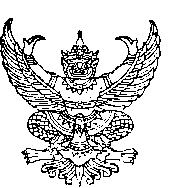 ส่วนราชการ                                                                                                                      .ที่                                         	วันที่                                                 . เรื่อง    ขออนุมัติเดินทางไปราชการโดยเครื่องบินเทียบเท่าภาคพื้นดินเรียน 	อธิการบดีมหาวิทยาลัยราชภัฏลำปางตามที่ข้าพเจ้า...............................ตำแหน่ง ............................ ขออนุมัติเดินทางไปราชการ  โครงการอบรม.....................................  ระหว่างวันที่ .......................  ณ .....................ความทราบแล้วนั้นเนื่องจากข้าพเจ้า.......เหตุผลความจำเป็นในการเดินทางโดยเครื่องบิน........และการเดินทางของข้าพเจ้าไม่เข้าหลักเกณฑ์ตาม (1) หรือ (2) จะเบิกค่าใช้จ่ายได้ไม่เกินค่าพาหนะในการเดินทางภาคพื้นดินระยะเดียวกันตามสิทธิซึ่งผู้เดินทางพึงเบิกได้ ตามพระราชกฤษฎีกาค่าใช้จ่ายในการเดินทางไปราชการ (ฉบับที่ 9)       พ.ศ. 2560 มาตรา 27 วรรค 4 		ในการนี้ข้าพเจ้าจึงขออนุมัติเดินทางไปราชการโดยสารเครื่องบิน ในวันที่ ...............................และเบิกค่าใช้จ่ายค่าโดยสารเครื่องบินไม่เกินค่าพาหนะภาคพื้นดินระยะทางเดียวกันตามสิทธิที่ข้าพเจ้าพึงเบิกได้ เทียบอัตรา..พาหนะประจำทาง (รถทัวร์หรือรถไฟ).......บาท x 2 เที่ยว เป็นเงิน .....................บาท (..............จำนวนเงินตัวอักษร................)  		จึงเรียนมาเพื่อโปรดพิจารณา								    .........................................						         		  (.............................................)						                    ตำแหน่ง ...................................คำอธิบาย	1. ผู้เดินทางต้องขออนุมัติเดินทางไปราชการ และทำบันทึกขออนุมัติเดินทางโดยเครื่องบิน ก่อนวันที่เดินทางไปราชการ ทั้งนี้ต้องไปรับอนุมัติจากผู้บังคับบัญชาก่อนจึงจะสามารถเดินทางไปราชการ และมีสิทธิเบิกค่าใช้จ่ายได้ และให้เขียนรายงานการเดินทางไปราชการหลังจากกลับมาถึงภายใน 15 วัน	2. กรณีผู้เดินทางไปราชการเบิกค่าพาหนะไม่เป็นไปตามสิทธิซึ่งผู้เดินทางพึงเบิกได้นั้น การนับเบี้ยเลี้ยงจะเริ่มนับเวลาตามกำหนดการฝึกอบรม จัดงาน ประชุม หรือตามวัน/เวลาราชการในวันที่ไปติดต่อราชการเอกสารแนบ	ก่อนเดินทาง	1. ขออนุมัติเดินทางไปราชการ	2. ขออนุมัติเดินทางไปราชการโดยเครื่องบินเทียบเท่าภาคพื้นดิน 	หลังจากเดินทางกลับ	1. เขียนรายงานเบิกค่าใช้จ่าย แบบฟอร์มใบเบิกค่าใช้จ่ายในการเดินทางไปราชการ (แบบ 8708)      ภายใน 15 วัน2.  แนบหลักฐานค่าเครื่องบิน ดังนี้	2.1 ใบเสร็จรับเงินฉบับเต็ม/ใบเสร็จรับเงินของบริษัทตัวแทน และกรณีใบเสร็จรับเงินไม่สบูรณ์ให้เขียนใบรับรองแทนใบเสร็จรับเงินแนบมาพร้อมด้วย			2.2 กากตั๋วโดยสาร/ Boarding pass